Školní vzdělávací programškolní družinypři ZŠ Mladá Boleslav, Komenského náměstí 91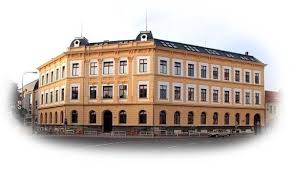 Školní vzdělávací program vydán dne 1. září 2023.Obsah:1. Identifikační údaje ……………………………………………………………………....42. Charakteristika školní družiny …………………………………………………………..5 2.1. Budova ŠD a vybavení ………………………………………………………………..52.2. Provoz školní družiny ………………………………………………………………... 52.3. Ekonomické podmínky ………………………………………………………………. 62.4. Charakteristika pedagogického sboru …………………………………………………62.5. Charakteristika žáků …………………………………………………………………. 62.5.1. Podmínky pro žáky se specifickými vzdělávacími potřebami …………………….. 6 2.6. Spolupráce s rodiči a jinými subjekty ………………………………………………... 6 2.7. Zajištění bezpečnosti a ochrany zdraví ………………………………………………..7 2.8. Podmínky přijímání do ŠD……………………………………………………………. 73. Charakteristika ŠVP …………………………………………………………………… 7 3.1. Cíle ŠVP školní družiny ………………………………………………………………7 3.2. Činnosti v ŠD …………………………………………………………………………8 3.3. Klíčové kompetence …………………………………………………………………. 8 4. Obsah vzdělávacího programu ŠD …………………………………………………….. 94.1. Časový plán ………………………………………………………………………… 10 4.2. Jazyk a jazyková komunikace ……………………………………………………… 114.3. Matematika a její aplikace ………………………………………………………….. 12 4.4. Člověk a společnost ………………………………………………………………… 12 4.5. Člověk a příroda ……………………………………………………………………..13 4.6. Umění a kultura …………………………………………………………………….. 14 4.7. Člověk a zdraví ……………………………………………………………………... 14 4.8. Člověk a svět práce …………………………………………………………………..15 5. Autoevaluace školní družiny ………………………………………………………….. 16 5.1. Vnitřní evaluace …………………………………………………………………….. 165.2. Vnější evaluace ………………………………………………………………………17 1. Identifikační údaje Předkladatel: Mgr. Bc. Matěj Povšík, ředitel školyNázev právnické osoby vykonávající činnost školského zařízení:Základní škola Mladá Boleslav, Komenského náměstí 91, příspěvková organizaceAdresa právnické osoby vykonávající činnost školského zařízení:Mladá Boleslav, Komenského náměstí 91, PSČ 293 01IČO právnické osoby vykonávající činnost školského zařízení:	75034042IZO:	113600186Rozhodnutí o zařazení do školského rejstříku: č. j. 142231/2008/KUSK ze dne 11. 11. 2008Kontakty:Telefon:	326 321 794Web:		www.2zsmb.cz2. Charakteristika školní družiny Školní družina je základním článkem zařízení výchovy mimo vyučování. Jejím hlavním úkolem je zabezpečení zájmové činnosti, odpočinku a relaxace žáků. Vhodné střídání činností a odpočinku přispívá k odstranění únavy z předchozí školní práce, učí děti vhodné zábavě, pomáhá uspokojovat a rozvíjet kulturní potřeby a zájmy dětí. Mimo činnosti výchovně vzdělávací plní i funkci sociální. Spolupracuje s dalšími subjekty, které nabízejí aktivity mimo vyučování. 2.1. Budova ŠD a vybavení Školní družina je umístěna v budově Komenského nám. 94, v níž se nachází také velká většina tříd 1. stupně a v “Domečku”. Některá oddělení májí svojí vlastí pracovnu a hernu. Herny jsou z části pokryty kobercem, který slouží při rekreačních a jiných činnostech.Herna má k dispozici stolní a společenské hry, které každý rok doplňujeme, dále časopisy, knihy, sportovní náčiní a potřeby pro výtvarnou a pracovní činnost.Pro pobyt venku využíváme prostory parku před školou nebo okolí školy (lesopark Štěpánka, Havelský park, Výstaviště, Krásná louka). V zimním a nepříznivém počasí můžeme využít občas i tělocvičnu.Snažíme se, aby činnosti byly různě organizované, aby žáci neseděli jen na židličkách.Výzdoba v hernách je mobilní, žáci se na ní podílejí a využívají výsledky své tvořivosti.2.2. Provoz školní družiny Zájmové vzdělávání ve školní družině je poskytováno po dobu trvání školního roku. V době řádných prázdnin není školní družina v provozu. V době mimořádných prázdnin je činnost školní družiny zajištěna podle zájmu rodičů. V době mimořádného volna (ředitelské) může být školní družina se souhlasem zřizovatele uzavřena. Provoz školní jídelny není zajištěn (viz. vyhláška 107/2004 Sb. o školním stravování). Družina je v provozu od 6.00 do  od konce vyučování do 17.00.6:00 -8:00 příchod dětí, hry individuální hry poslech CD, odpočinek volné hry, relaxační hry hygiena 7:30 – 8:00 odchod do tříd 11:45 – 14:00 oběd, relaxace, hygiena odpočinková činnost: jazyková výchova  -  hádanky, rozpočitadla, pranostiky, básničkyZájmové řízené činnosti - výtvarná výchova, rukodělná výchova, hudební výchova, dramatická výchova14:00 – 15:00 pohybové a míčové hry v tělocvičněpobyt v parku vycházky do okolí školy 15:00 – 15:30 hygiena, svačina 15:30 -17:00 příprava na vyučování individuální hry činnost spojená s úpravami a údržbou ŠD 2.3. Ekonomické podmínky Za pobyt dětí ve ŠD je vybírán poplatek. Zájmové vzdělávání je poskytováno za úplatu 2000 Kč za školní rok. Úplata může být snížena nebo prominuta žákovi, který je společně posuzovanou osobou pro nárok na sociální příspěvek. 2.4. Charakteristika pedagogického sboru Pedagogické působení zajišťují 4 plně aprobované vychovatelky a jedna učitelka. Jedna z vychovatelek pracuje jako vedoucí vychovatelka. Vychovatelky se zaměřují na různé zájmové činnosti (Výtvarná výchova, Hudební výchova, Tělesná výchova). Odborné zaměření si budou dále prohlubovat v akreditovaných kursech a samostudiem.2.5. Charakteristika žáků Školní družinu navštěvují žáci z Mladé Boleslavi a okolních spádových obcí. Vzhledem k omezené kapacitě jsou přednostně přijímáni žáci prvních a druhých tříd. V případě volných míst mohou být přijati i žáci z vyšších ročníků 1. stupně. Potom se zohledňuje: zda je žák přespolní, zaměstnanost rodičů, sociální potřebnost.2.5.1. Podmínky pro žáky se speciálními vzdělávacími potřebami Do školní družiny mohou docházet i žáci se speciálními vzdělávacími potřebami, bude jim podle stupně a charakteru jejich znevýhodnění při začleňování do volnočasových aktivit věnována průběžná zvláštní pozornost. Usilujeme o to, aby znevýhodnění těchto žáků bylo v rámci kolektivu minimální. Žáky především pozitivně motivujeme, začleňujeme je do běžného kolektivu, individuálním tempem rozvíjíme jejich schopnosti, úzce spolupracujeme s rodiči a školou. Pro rozvoj talentovaných jedinců bude nabízet školní družina další doplňkové aktivity v oblasti jejich zájmů. 2.6. Spolupráce s rodiči a jinými subjekty Spolupráce družiny s rodiči je na velmi dobré úrovni. Školní družina je rodičům vždy otevřena a rodiče mohou po dohodě s vychovatelkou zhlédnout jednotlivé činnosti dětí. Družina spolupracuje s různými sportovními a zájmovými organizacemi ve městě, např. s městskou knihovnou, DDM – Zahrada (mini zoo), okresním muzeem, Městskou policií ap. 2.7. Zajištění bezpečnosti a ochrany zdraví Ve školní družině seznamujeme žáky s nebezpečím ohrožujícím jejich zdraví. Seznamujeme je s postupy, které zvyšují jejich bezpečnost a eliminují možnost vzniku úrazu. Také rozvíjíme výchovu ke zdravému životnímu stylu, který je chápán jako stav tělesné, duševní a sociální pohody. Pro bezpečnost a ochranu zdraví žáků zajišťujeme: -dobré podmínky pro hygienické a bezpečné působení školní družiny -optimální psychosomatické podmínky Hygienické a bezpečné působení ŠD naplňujeme především vhodnou strukturou režimu žáků s dostatkem relaxace a aktivního pohybu dané režimem družiny a skladbou zaměstnání, vhodným pitným režimem, zdravým prostředím ŠD, ochranou žáků před úrazy, pravidelnou kontrolou všech prostor a zařízení z hlediska jejich bezpečnosti a dostupností prostředků první pomoci.Optimální psychosociální podmínky vytváříme klidným prostředím s příznivým sociálním klimatem, tolerancí, úctou, partnerstvím, uznáním, empatií, respektováním potřeb jedince a jeho osobních problémů, zařazování činností vycházejících ze zájmu žáků a budováním kamarádského prostředí. Poskytujeme všem žákům včasnou ochranu před násilím, šikanou a dalšími patologickými jevy.2.8 Podmínky přijímání do ŠDDo ŠD se přijímají pouze žáci školy. Přednostně jsou umisťováni žáci přípravné třídy, 1. a 2. ročníků. Žáci vyšších ročníku podle kapacity ŠD.Kritéria pro přijetí žáka do ŠD:Ročník žáka, přičemž nižší ročníky mají přednostDojíždění žáka z místa trvalého pobytuZaměstnanost obou rodičůPlatová morálka rodičůDatum narození žáka v případě rovnosti bodůZákonný zástupce žáka je povinen: - řádně vyplnit a odevzdat Zápisní lístek do ŠD - uhradit provozní poplatek za ŠD v požadované výši a v požadovaném termínu - řídit se Vnitřním řádem ŠD 3. Charakteristika ŠVP ŠVP naší ŠD je koncipován na principu otevřenosti všem žákům, integrace žáků a jejich tělesného i duševního rozvoje. ŠVP podporuje vlastní činnosti žáků, jejich interakci s okolím a získávání vlastních zkušeností.Okruhy činností jsou uspořádány do tematických bloků a mají širší návaznost na výuku.Činnosti jsou řízené a spontánní. 3.1. Cíle ŠVP školní družiny • Vytvářet podmínky a prostor pro odpočinek a relaxaci• Nabízet různorodé činnosti s individuálním přístupem k jednotlivým žákům • Vychovávat k smysluplnému využívání volného času a vybavovat žáky dostatkem námětů pro naplňování volného času • Učit se komunikovat, spolupracovat a respektovat se• Zvládnout jednoduché pohybové aktivity • Zvládnout hygienické návyky a stolování • Utvářet kladný vztah k přírodě • Získávat a uplatňovat znalosti o životním prostředí a jeho ochraně • Dodržovat kázeň a pravidla ŠD (řád, režim dne) • Dbát na ochranu, bezpečnost a zdraví svého i spolužáků • Umožňovat přípravu na vyučování 3.2. Činnosti v ŠD Pravidelná činnost - je dána týdenní skladbou zaměstnání a zahrnuje i funkčně režimové momenty bez zbytečných prodlev. Příležitostné akce v ŠD jsou významnější akce, které nejsou zahrnuty do standardní týdenní skladby činností – vánoční besídka, návštěva knihovny, soutěže ap. Nabídka spontánních aktivit je průběžná – klidová činnost po obědě, při pobytu venku, po organizované části následuje ve vymezeném prostoru možnost spontánních her, spontánní činnosti ranních a koncových družin. Vychovatelky při těchto činnostech zajistí bezpečnost, ale také navazování, podněcování, popř. motivování některých vlastních aktivit dětí. Řízené a spontánní činnosti na sebe přirozeně navazují. Odpočinkové činnosti - chápeme nejen ve smyslu klidových činností, ale i jako aktivní odpočinek (rekreační činnost), který kompenzuje jednostrannou zátěž během školního vyučování. Příprava na vyučování – není jen vypracování domácích úkolů, ale především jsou to didaktické hry (vypracované soubory), tematické vycházky a další činnosti, které upevňují či rozšiřují poznatky, které žáci získali ve škole. Vhodné hry jsou ty, které rozvíjejí tvůrčí schopnosti dětí, pomáhají při přípravě na výuku, umožňují nebo podporují spolupráci dvou a více žáků, vyžadují kontakt s vychovatelkou.Požadavky pro volný čas dětí: 1. požadavek pedagogického ovlivňování volného času – nabídnout nové dostatečně atraktivní činnosti 2. požadavek dobrovolnosti – všechny činnosti by měly být přiměřené věku dětí a jejich momentálního stavu, děti by je měly vykonávat dobrovolně na základě vzbuzeného zájmu a motivace 3. požadavek zajímavosti a zájmovosti – činnosti by měly být pro děti atraktivní, využívat jiné postupy a náměty než ty, které znají ze školy 4. požadavek aktivity – činnosti volit tak, aby v nich mohly být přiměřeně úspěšné všechny děti, aby se podílely na tvorbě týdenních plánů, na přípravě činnosti, realizaci a hodnocení5. požadavek citlivosti a citovosti – všechny činnosti by měly přinášet dětem kladné emoce a to nejen z činnosti samé a následného ocenění – pochvaly, radost 6. požadavek seberealizace – neboť činností dítě nachází a objevuje sebe sama, zvlášť je-li kladně hodnoceno a prostřednictvím činností v oddělení si vytváří žádoucí sociální kontakty 3.3. Klíčové kompetence Činnost ŠD by měla ústit v získávání určitých kompetencí. Kompetence k učení • učí se s chutí • započatou práci dokončí • umí zhodnotit své výkony • učí se nejen spontánně, ale také vědomě • klade si otázky a hledá na ně odpovědi • všímá si souvislostí mezi jevy, získané vědomosti dává do souvislostí • získané zkušenosti uplatňuje v praktických situacích a dalším učení Kompetence k řešení problémů • všímá si dění i problémů a tyto jsou mu motivací k řešení dalších problémů a situací • při řešení situací užívá logických, matematických i empirických postupů • chápe, že vyhýbání se problémům nevede k cíli • rozlišuje správná a chybná řešení • spontánně vymýšlí nová řešení • započaté činnosti dokončuje Komunikativní kompetence • ovládá řeč • vyjadřuje vhodně formulovanými větami myšlenky, sdělení, otázky i odpovědi • komunikuje bez ostychu s vrstevníky i dospělými • dokáže vyjadřovat své pocity řečí, gestem i dalšími prostředky • komunikace je kultivovaná Sociální a personální kompetence • samostatně rozhoduje o svých činnostech a uvědomuje si, že za ně odpovídá a nese důsledky • projevuje citlivost a ohleduplnost • rozpoznává vhodné a nevhodné • vnímá nespravedlnost, agresivitu, šikanu a dovede se jim bránit • ve skupině spolupracuje • dokáže se prosadit i podřídit – přijmout kompromis • je schopen respektovat jiné, je tolerantní k odlišnostem mezi lidmi Občanské kompetence • učí se plánovat, organizovat, řídit a hodnotit • odhaduje rizika svých nápadů • k úkolům přistupuje odpovědně s ohledem na zdraví Kompetence pracovní • umí si vybrat zájmové činnosti dle vlastních dispozic • orientuje se v možnostech smysluplného trávení volného času • umí si vybrat zájmové činnosti dle vlastních dispozic • rozvíjí své zájmy v organizovaných skupinových i individuálních činnostech • umí říct ne nevhodným nabídkám na využití volného času 4. Obsah vzdělávacího programu ŠDVzdělávací program vychází z konkrétních podmínek naší ŠD. Realizujeme v něm zájmové vzdělávání formou zájmových, vzdělávacích a spontánních činností, podporujeme odpočinek a relaxaci, výchovu hrou a individuální práci.Žáky vedeme k citlivým vztahům k lidem, přírodě, učíme je chránit si své zdraví, vedeme je k otevřené komunikaci.Rozvíjíme schopnost spolupracovat a respektovat druhého.Zaměřujeme se na ochranu životního prostředí. Vedeme žáky k tvořivosti a rozvíjíme jejich estetické vnímání.Respektujeme individuální schopnosti a dovednosti žáků.Úkolem naší práce je vést děti ke schopnostem umět trávit volný čas, řešit problémy a umět komunikovat.Od 1. třídy rozvíjíme u žáků jejich schopnosti rozhodování, hodnocení a sebehodnocení.Spojení žáků různých věkových skupin se osvědčuje jako výhoda - starší předávají vědomosti mladším a pomáhají jim.Tematické okruhy činností:Jsou pořádány dle Ročního plánu školní družiny a zaměřují se na níže uvedené oblasti1. Místo, kde žijeme náš dům, naše škola, naše obec, naše město, svátky a oslavy2. Lidé kolem nás rodina, významné dny v rodině a ve společnosti, lidové zvyky, správné chování3. Lidé a časdenní režim, volný čas4. Rozmanitost přírodypříroda kolem nás, počasí, ochrana životního prostředí, naši kamarádi zvířata, roční období5. Člověk a jeho zdravípéče o zdraví, zdravý jídelníček, co nás může ohrozit, cvičení a sportováníPříležitostné akce pořádané ŠD:Podzimní soutěženíVánoční diskotékaKarnevalNávštěva městské knihovnyNávštěva městské věžeDen dětíPříležitostné akce a výstavy v muzeuNavštěvujeme dvakrát ročně mini ZOO4.1. Časový plán Je operativní, reaguje na možné změny podmínek a umožňuje přesouvat témata během celé docházky žáků do ŠD. Při práci s různými (jednotlivými) náměty, počítáme s průběžným působením vychovatelky, s činnostmi vyplývajícími z pravidelné skladby zaměstnání i s příležitostnými akcemi. 4.2. Jazyk a jazyková komunikace Cíl činnosti: • Seznamovat se s lidovými tradicemi – rozvíjet estetické vnímání a cítění při práci s knihou • Umožňovat získávání nových zkušeností• Zábavné soutěžení. • Cvičit paměť a postřeh. • Navazovat na získané vědomosti ze školy a dále je rozšiřovat• Zdokonalovat techniku psaní, upevňovat získané znalosti ve čtení• Pomocí didaktických her a dramatizací rozvíjet slovní zásobu, upevňovat probrané učivo• Rozvíjet fantazii a představy• Vnímat rytmus a melodii mluveného a psaného slova• Přitažlivou formou cvičit postřeh, udržovat důležité informace v paměti, podporovat tvořivé myšlení• Pomocí krátkých literárních útvarů kladně působit na emociální vývoj dětí• Podporovat aktivní odpočinek, odstraňovat duševní únavu• Získávání nových zážitků a zkušeností• Rozvíjet slovní zásobu a fantazii dětí• Procvičovat učiv• Získávání citových zážitků z přírody a dětských her• Vést děti k samostatnosti, odstraňovat ostych, vytvářet kolektivní cítění (dramatizace – vytvářet dramatické scénky) • Rozvoj používání výrazu obličeje při dramatizacích • Procvičování učiva formou didaktických her• Opakovat vše, co se děti naučilyVýstupy - předpokládané činnosti a poznatky • Vycházka s pozorováním • Vyprávíme si • Dramatizace pohádek a příběhů • Didaktická hra • Psaní – cviky – jemná motorika • Sluchová diferenciace • Pranostika • Přísloví a pořekadla • Lidové hádanky • Jazykolamy • Cvičení rytmu a melodie jazyka • Procvičování výslovnosti • Didaktická hra – vyjmenovat věci spojené se školou • Pozorování spojené s vycházkou – podzim, zima – sledování počasí, stromů, práce na zahrádce • Ukrývání předmětů • Co předmětu na obrázku chybí • Hledej obrázek, kde je • Vystřihování obrázků z dětských časopisů – vždy přidat něco, co tam nepatří • Prostorové vztahy – zavázané oči • Sluchová diferenciace – práce s písmeny • Umíš dokončit příběh • Co chybí – postřeh, logické myšlení (co předmětům na obrázku chybí) • Procvičujeme psaní4.3. Matematika a její aplikace Cíl činností: • V didaktických hrách upevňovat znalosti z matematiky• Spojovat pohyb na čerstvém vzduchu se cvičením postřehu a paměti• Rozvíjet komunikační schopnosti• Didaktickými hrami cvičit pozornost a paměť• Upevňovat učivo zábavnou formou• Rozvíjet pohotovost a aktivitu při práci• Rozvíjet mezipředmětové vztahy• Uplatňovat získané vědomosti• Procvičovat běžné sčítání a odečítání a pozorování větší versus menší• Procvičovat učební látku pomocí zábavných činností• Pomocí her zlepšovat orientace v čase • Cvičit paměť a soustředění • Podporovat rychlost, postřeh, kombinační schopnosti• Průběžně procvičovat učivoVýstupy - předpokládané činnosti a poznatky• Vycházka s pozorováním okolí • Didaktické hry • Orientace v čase – roční období, dny, týdny, měsíce• Vystřihování barevných tvarů z papíru – barvy• Kostky a puntíky – přiřazování• Kolik potřebuješ písmen, když napíšeš slovo• Kolik má věta slov• Poznávání čísel – karty s čísly• Tělesná výchova – družstva s čísly od 1 – 9, postřeh, pohotovost• Porovnávání předmětu – ve stanoveném čase • Zábavné soutěžení • Číslice – najděte se – hra rychlost, postřeh • Psaní číslic4.4. Člověk a společnost Cíl činnosti: • Vytvářet vztah ke společnosti, společenským hodnotám• Zdokonalovat samostatnost dětí• Rozvíjet slovní zásobu a znalost v oblasti společenského chování• Pozorování v přírodě (v lese, zahradě) -ptáci, podzim • Slušné chování• Vycházka – provoz ve městě• Poznáváme okolí školy• Poznávání obce, města • Vánoce • Velikonoce• Osvojování lidových písní• Nácvik sociálních rolí• Obdarování druhých, k uznání, k ocenění a úctě druhýchVýstupy - předpokládané činnosti a poznatky: • Vést děti k samostatnosti• Chování v jídelně, šatně, na veřejnosti, v divadle, v kině, v dopravních prostředcích• Hygienické návyky, stolování• Pozorování v přírodě• Vycházka městem • Dopravní výchova • Poznávání okolí školy. • Vánoce – výroba ozdob• Velikonoce – výroba výzdoby• Život ve městě• Život na vesnici 4.5. Člověk a příroda Cíl činnosti: • Setí – hrách, fazole – pokusy – roční období• Uskladňování ovoce a zeleniny – zavařování, sušení, mražení• Chování v přírodě• Úcta ke zvířatům• Didaktická hra – co patří do lesa• Zvířátka se představují• Ovoce a zelenina na podzim• Vytvářet kladný vztah k životnímu prostředí a přírodě• Přehled počasí• Písničky a básničky o přírodě, zvířátkách a rostlinách• Malba a kresba v přírodě• Příroda v pohádkách a literatuře• Zvířátka a rostliny • Vycházka spojená s pozorováním • Pozorování stop ve sněhu• Pozorování u krmítka• Sušení květinVýstupy - předpokládané činnosti a poznatky • Vycházky do přírody• Pozorování v přírodě – ptáci, rostliny, stromy • Listnaté stromy• Jehličnaté stromy• Léčivé byliny• Květiny na zahrádce• První jarní květiny• Stopy ve sněhu• Ptáci• Houby – druhy – jedlé a jedovaté • Nácvik písní o přírodě• Sázení květin• Setí travičky na Velikonoce – pozorování• Krmení ptáčků v zimě -pozorování u krmítka• Sušení květin• Vycházka s pozorováním okolí4.6. Umění a kultura Cíl činnosti: • Prostřednictvím hudebních činností a tradice se dítě seznámí s jinými kulturami, jazykem, hodnotami, přes zakotvení ve vlastní kultuře je vedeno k toleranci. • Vánoce, zvyky, koledy• Masopust • Velikonoce, zvyky• Příroda na jaře, říkanky• Chování při kulturních akcích • Výstavy ve školní družině • Estetický vzhled ŠD a přilehlých prostor• Oblékání a chování na veřejnosti• Dopravní prostředkyVýstupy - předpokládané činnosti a poznatky• Vánoce – zvyky, výzdoba• Vánoční koledy – nácvik a zpěv u stromku • Výstava • Masopust – vyprávění, výroba masek • Dětský karneval. • Velikonoce – svátky jara• Velikonoční zvyky • Nácvik básní o jaru • Malování kraslic• Hádanky, říkanky• Lada – obrázky ročních období • Besedy o knize – návštěva knihovny • Návštěvy kulturních akcí, cesta v dopravních prostředcích – chování • Vystoupení • Výstavy • Oblékání 4.7. Člověk a zdraví Cíl činností: • Význam hudebních aktivit pro fyzické zdraví a pohodu, relaxaci i aktivizaci• Rozvoj jemné i hrubé motoriky, manipulačních dovedností• Hudba podporuje duševní pohodu, psychickou zdatnost, vnímavost a city• Rozvíjí řečové schopnosti, jazykové dovednosti, komunikace• Připravuje k výuce – čtení, psaní, rozvíjí fantazii a tvořivost• Podporovat správné návyky, sebeobsluha žáků• Zuby, zdravé zuby, péče o zuby, jídelníček• Čistota • Osobní hygiena • Čistota oděvu • Nemoci• Ohleduplnost k sobě a svému okolí• Správné stolování • Sestavujeme zdravý jídelníček• Oběd v naší školní jídelně• Jak předcházet nemocem • Denní režim• Sportem ku zdraví• Jarní úklid • Jarní vycházky• Výlet do ZOO • Vytvářet vztah k pohybu a sportování• Léčivé byliny – dary přírody – jejich využití• Bezpečné chování v silničním provozuVýstupy - předpokládané činnosti a poznatky• Sebeobsluha žáků• Správné návyky• Ochrana zdraví• Roční období – oblékání• Péče o zuby• Chování žáků• Hygiena• Stolování• Čistota• Sportovní hry, sportování• Nemoci – ochrana, předcházení• Jídelníček• Potraviny – uchovávání, zdravé, škodlivé• Léčivé byliny • Sběr léčivých bylin• Denní režim• Pitný režim• Vycházky4.8. Člověk a svět práce Cíl činnosti: • Volné hry – tvořivá činnost, stavebnice• Společenská hra – představivost • Napodobujeme činnosti, které vykonáváme doma • Upevňování vědomostí • Didaktická hra – slovní zásoba • Povolání • Zdravení • Kouzelná slovíčka. • Vlastní aktivitou zlepšit výzdobu místností, okolí školy, místa, kde trávíme volný čas Výstupy - předpokládané činnosti a poznatky• Naučit dítě pracovat, vážit si práce druhých• Výtvarně ztvárnit různé profese • Dbát o příjemné prostředí ŠD • Hra je práce • J. Lada „Dětem“ – seznámení s dalšími profesemi, které děti neznají – krejčí, kočí, bednář, mlynář, švec, kovář apod. • Hádej, čím jsem – hra• Říkadla, hry, písničky • Děti se podílejí na výzdobě třídy ŠD • Při činnosti si žáci vzájemně pomáhají• Využití písniček v lidových profesích • Nástroje a nářadí • Bezpečnost – nástroje mohou používat lidé, kteří s nimi umí správně zacházet 5. Autoevaluace školní družiny Evaluační činnost byla a je součástí výchovně vzdělávací činnosti. Evaluaci uskutečňujeme pozorováním, rozhovory, rozborem dokumentace a testováním. 5.1. Vnitřní evaluace Vnitřní evaluační procesy probíhají na úrovni: a) individuální – každá vychovatelka si průběžně hodnotí vlastní práci a snaží se o sebereflexi činnosti a evaluaci vzdělávacího procesu, která umožní i jeho případnou úpravu. Hledá nové metody. Individuální evaluační proces a jeho vyhodnocení probíhá průběžně, často neformálně při hodnocení vlastní práce tzv. sebehodnocení b) týmové - vychovatelky se scházejí na pravidelných poradách ŠD, kde analyzují a vyhodnocují výsledky výchovně vzdělávacího procesu, přičemž se především zaměřují na individuální rozvoj dětí, stanovují společně postup pro další období. Týmový evaluační proces probíhá 1x za měsíc, podle potřeby i častěji. Kolektiv vychovatelek vyhodnotí svoji vlastní činnost, stanoví další postup pro další období, navrhnou možné úpravy ŠVP a zkonzultují na schůzce metodického sdružení 1. stupně. Průběžně probíhají i porady s třídními učiteli žáků, kteří navštěvují školní družinu. Hodnocení většího či menšího tematického celku se provádí po skončení činnosti. Vychovatelky se zamýšlejí nad dosažením daného cíle. Podle výsledků plánují tematické celky, popř. upravují nebo vkládají nové náměty. Hodnotí zájem dětí, jejich aktivitu, plnění pedagogického názoru a působení vychovatelek – což je podkladem pro jejich činnost. c) vedení školy – průběžná kontrola, hospitační činnost, rozbory práce a dosažených výstupů d) Evaluaci též provádí jednotlivé vychovatelky se svými dětmi, probíhá průběžně během celého týdne. Hodnotící kritéria: 1. podmínky činností – uspořádání, vybavení 2. organizace činnosti -zohledňování specifik jednotlivých žáků -motivace -využití času vyhrazeného pro činnost -zajištění bezpečnosti -funkčnost závěrečného hodnocení činnosti -respektování specifik školní družiny 3. činnosti vychovatelky -navozování tvůrčí atmosféry -pestrost volných aktivit -způsob komunikace -jednání se žáky -vytváření kamarádského prostředí -zvládání režimových momentů – příchody, převlékání, sebe obslužná činnost,  hygienické návyky žáků apod. Dále hodnotíme personální stav ŠD, stav materiálních podmínek, zajištění bezpečnosti a ochrany zdraví. Součástí periodické evaluace by mělo být i zjištění, jak se družina prezentuje na veřejnosti a jak ji veřejnost vnímá. Na základě hodnocení a analýzy provádíme úpravy ŠVP, který chápeme jako otevřený systém. 5.2. Vnější evaluace Cennou zpětnou vazbou jsou ohlasy rodičů a názory žáků. Vnější hodnocení provádí zřizovatel a ČŠI. 